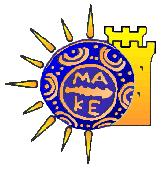 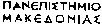 Προς το τμημα εκπαιδευτικης  και κοινωνικης πολιτικηςτης σχολησ  κοινωνικων, ανθρωπιστικων επιστημων και τεχνωντου πανεπιστημιου μακεδονιασΑΙΤΗΣΗΕπώνυμο: ………………………….Παρακαλώ να δεχτείτε την υποψηφιότητά μου για την εκπόνηση Διδακτορικής Διατριβής στο Τμήμα ΕΚΠ με προτεινόμενο τίτλο:Όνομα:………………….Στην ελληνική:Πατρώνυμο:……………Μητρώνυμο:……….Δ/νση κατοικίας:………………………………………….Ταχ. Κωδ:………………Τηλέφωνο:………………Κινητό:…………………Ηλεκτρονική διεύθυνση:……………                                              Στην αγγλική:Προτεινόμενη γλώσσα Εκπόνησης:………………..Προτεινόμενος Επιβλέπων:………………………..Συνημμένα βάσει του Κανονισμού: 1.Αναλυτικό βιογραφικό Σημείωμα 2. Φωτοτυπία Αστυνομικής Ταυτότητας/Διαβατηρίου  3.Αντίγραφο Πτυχίου 4.Αντίγραφο Μεταπτυχιακού Διπλώματος 5. Μεταφρασμένοι τίτλοι και βεβαιώσεις ισοτιμίας και αντιστοιχίας από το Δ.Ο.Α.Τ.Α.Π. (αν  απαιτούνται) 6.Πιστοποιητικό Αναλυτικής Βαθμολογίας του Πτυχίου και αντίγραφο της Μεταπτυχιακής Διπλωματικής Εργασίας 7. Αποδεικτικά άριστης γνώσης ξένης Γλώσσας 8. Δύο πρόσφατες συστατικές επιστολές 9.Αντίγραφα επιστημονικών δημοσιεύσεων και πιστοποιητικά συμμετοχής σε συναφή ερευνητικά προγράμματα σε ηλεκτρονική μορφή (αν υπάρχουν) 10.Συνοπτική Έκθεση (300) λέξεων ανάλυσης επιστημονικών ενδιαφερόντων , επαγγελματικοί στόχων και των λόγων επιθυμίας εκπόνησης της διατριβής στο Τμήμα. 11.Υπόμνημα Προσχεδίου Διδακτορικής Διατριβής βάσει του άρθρ. 8 του Κανονισμού (έως 2000 λέξεις). Δηλώνω ότι έλαβα γνώση του Κανονισμού Διδακτορικών Σπουδών του Τμήματος.  Θεσσαλονίκη     /    /2019Ο/Η Αιτών/ούσα